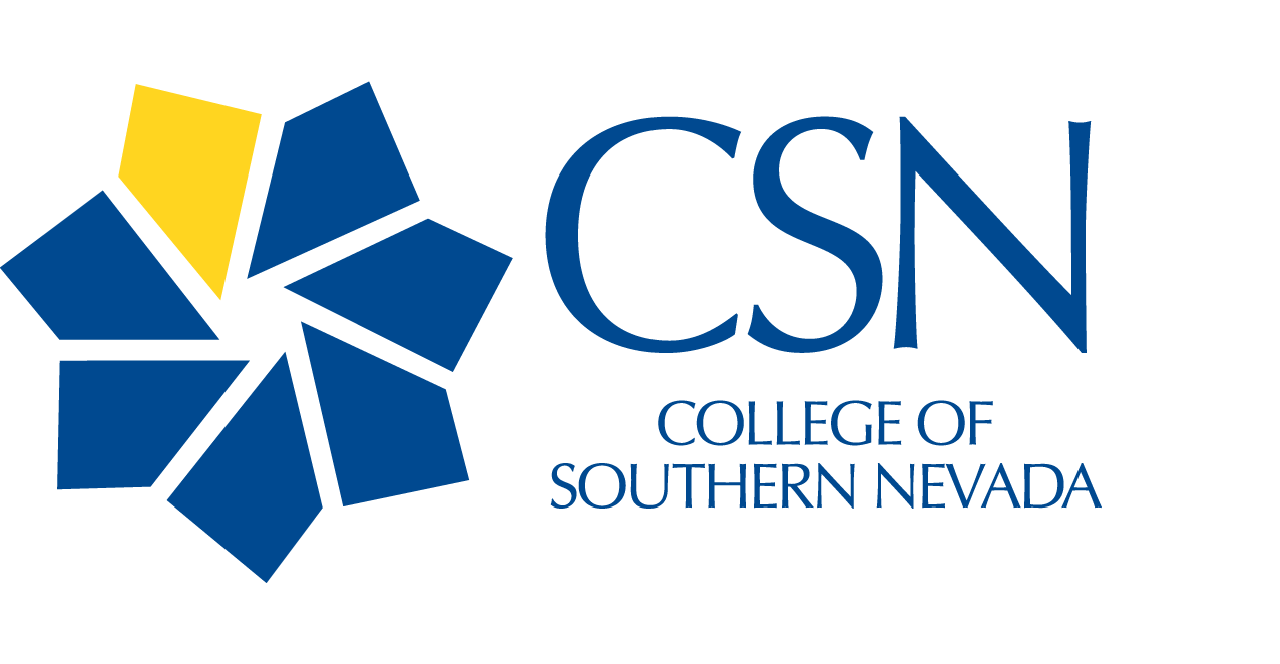 This template is 1920 x 1080 pixels
or 20 inches x 11.25 inches and 
is formatted for the ICS.CSN is an equal employment opportunity/affirmative action institution. For more information, please visit: www.csn.edu/nondiscrimination.